Chapter 1 Learning Guide – Thinking GeographicallyKey Issue 1 – How Do Geographers Address Where Things Are?Pgs. 2 – 13Define map:Define cartography:MapsGive an example of early mapmaking and the unusual materials for the map.Who first demonstrated that the Earth was spherical (round)?  How?Who was the first to use the term “geography”?List three of his contributions in geography at that time.Provide examples of developments in geography for each of the following:Define scale:What is the advantage of a map that shows only a small portion of the Earth’s surface – like a neighborhood?What advantage does a map that shows the entire globe have?When geographers convert the round Earth to a flat map, they use a projection.  All projections have some distortion (only a globe has none).  List the four things that typically become distorted in various projections and explain the distortion.Two important projections are the Mercator and the Robinson.  Complete the chart below to compare their advantages and disadvantages.With regard to the Land Ordinance of 1785, the official survey system for the United States, define the following:Township:Sections:Contemporary ToolsDefine remote sensing:Remotely sensed images consist of pixels.  What is the smallest area on the surface of the Earth that can be scanned as a single pixel?Geographers use GIS (Geographic Information System) to store “layers” of data.  Give four examples of types of data stored in a single layer.Chapter 1 Learning Guide – Thinking GeographicallyKey Issue 2 – Why is Each Point on Earth Unique?Pgs. 13 – 28Place:  Unique Location of a FeatureDefine toponym:Identify four ways in which places can receive names.Identify three reasons for which places sometimes change names.Define site:List some site characteristics.Complete the following sentence about site:  Humans actions can ________________ the characteristics of a site.Define situation:What role do familiar places have understanding situation of unfamiliar places?What place is designed as 0 degrees longitude?What is the name for the line drawn at 0 degrees longitude?What is the name for the line drawn at 0 degrees latitude?How is a degree of longitude or latitude further subdivided?Give an example.How many degrees of longitude do you need to travel across to pass through one “hour” of time (or one time zone)?How many time zones are there?Read the information under Figure 1-13.  Where and why were standard time zones first adopted?What is the longitude of the International Date Line?Use page 18 to annotate the map below.Draw the Prime Meridian and International Date Line.Shade and label all countries (or regions) that use non-standard time zones.What country forced a 2,000-mile deviation in the International Date Line?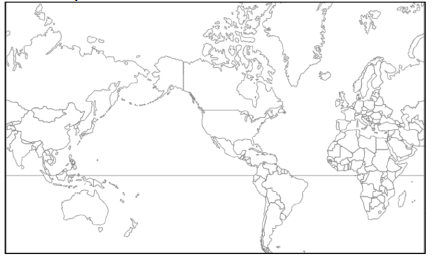 Regions:  Areas of Unique CharacteristicsDefine region:One contemporary (current) approach to studying landscape is called the regional studies approach.  What do geographers who adopt this view believe regarding regions?Geographers using the regional studies approach argue that the distinctive landscapes of different regions result from what two things?Complete the chart below which details types of regions identified by geographers.How does a geographer conclude that two (or more) phenomena are “spatially associated,” meaning that they have some sort of cause and effect relationship?What two meanings of culture do geographers study?Define Cultural Ecology:Define Environmental Determinism:Define Possibilism:What are the types of climates geographers identify (by letter and name)?In what major way does climate influence human activities?  (Give an example)List the four major biomes, or major plant communities, found naturally on Earth.What are the two major problems geographers are concerned with as far as soil is concerned?Chapter 1 Learning Guide – Thinking GeographicallyKey Issue 3 – Why Are Different Places Similar?Pgs. 28 – 39Scale:  From Local to GlobalExplain globalization:How has modern technology played a role in globalization?In what ways is globalization of culture manifested in the landscape?  Provide an example.In what ways has the communications revolution played a role in globalization?  Provide an example.Provide an example of a reaction against globalism and globalization.Space:  Distribution of FeaturesThe ________________________ of a feature in ___________________ is known as its distribution.Define density:What is arithmetic density?What is physiological density?What is agricultural density?Define concentration:In the boxes below draw 10 dots in each so that density is the same in each, but illustrate and label the two different kinds of concentration. List the two different types of pattern given in the text.What role does gender play in geography?  (What is the “geography of gender”?)In what way does each of the following play a role in geography?Connections Between PlacesWhat is space-time compression?In the past, most interaction between places required what?How has this changed?Give some examples of things that retard interaction among groups.Describe the phenomenon known as distance-decay.With regard to diffusion, define and give an example of each of the following.ChineseMuslimsAge of Discovery(16th Century)RobinsonMercatorAdvantagesDisadvantagesFORMAL REGIONFUNCTIONAL REGIONVERNACULAR REGIONAlso calledDefinitionExampleETHNICITYSEXUAL ORIENTATIONDiffusion – Process by which a characteristic spreads from one place to another over time.Diffusion – Process by which a characteristic spreads from one place to another over time.HearthRelocation DiffusionHierarchical DiffusionExpansionDiffusionContagious DiffusionStimulus Diffusion